Publicado en  el 21/05/2014 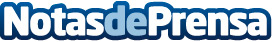 Diageo lanza en España dos nuevas referencias de sabores de su vodka súper Premium CîrocDiageo lanza en España dos nuevas referencias de sabores de su vodka súper Premium CîrocDatos de contacto:DiageoNota de prensa publicada en: https://www.notasdeprensa.es/diageo-lanza-en-espana-dos-nuevas-referencias_1 Categorias: Consumo http://www.notasdeprensa.es